DZIEŃ DOBRY Dzisiaj zastanowimy się, co jest dla nas ważne w życiu.Co jest dla ciebie ważne. Podkreśl wyrazy RADOŚĆ                 SZCZĘŚCIE               RODZINA                         DOM               KOLEDZY        HOBBYPIENIĄDZE               ODPOCZYNEK            PRACA   SZKOŁA         ZNAJOMI                 PRZYJACIELEZDROWIE                   WSPOMNIENIA              WIARA                 PODRÓŻE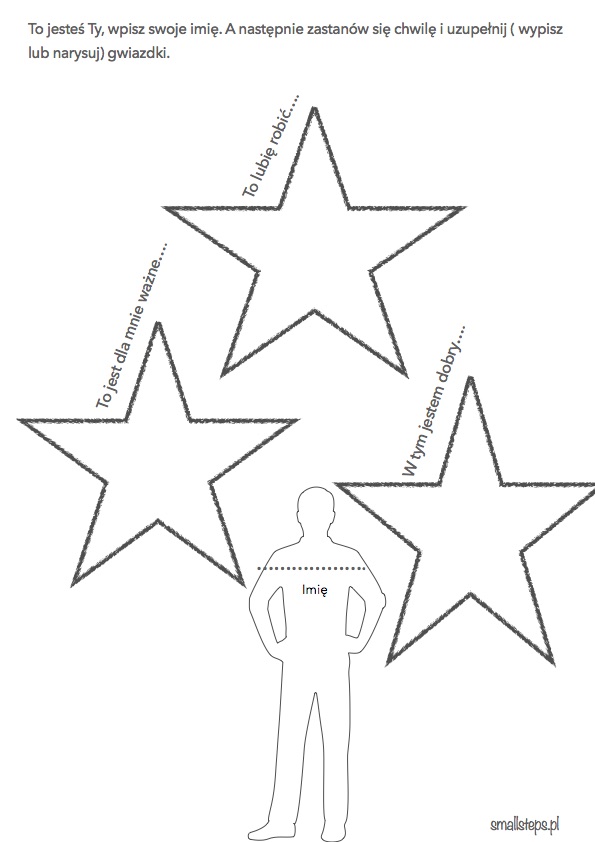 Uzupełnij. Pokoloruj trójkąty zgodnie z tym , jak oceniasz dany obszar. Zastanów się, co możesz zmienić. Narysuj lub zapisz.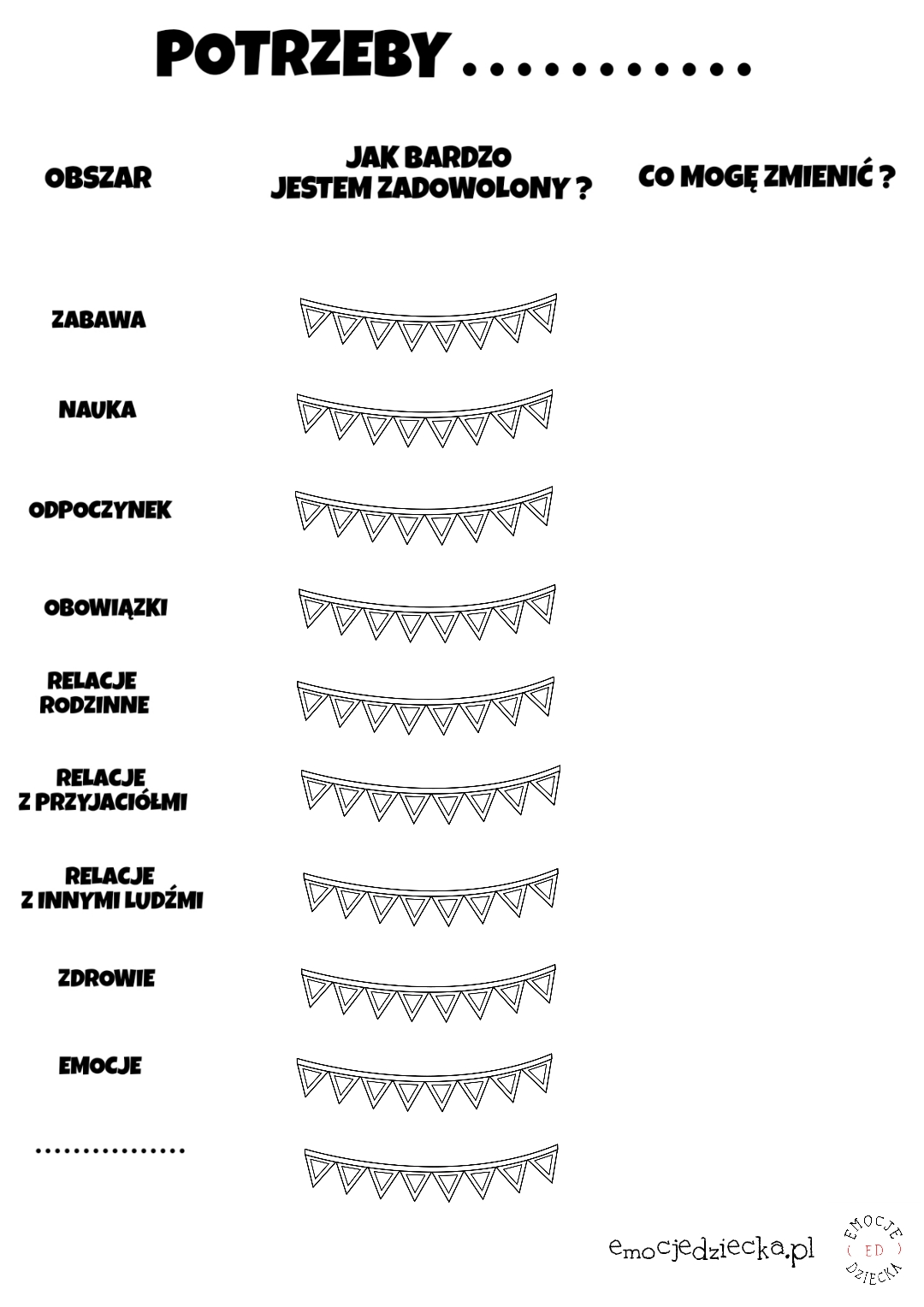                                         ZAPAMIĘTAJ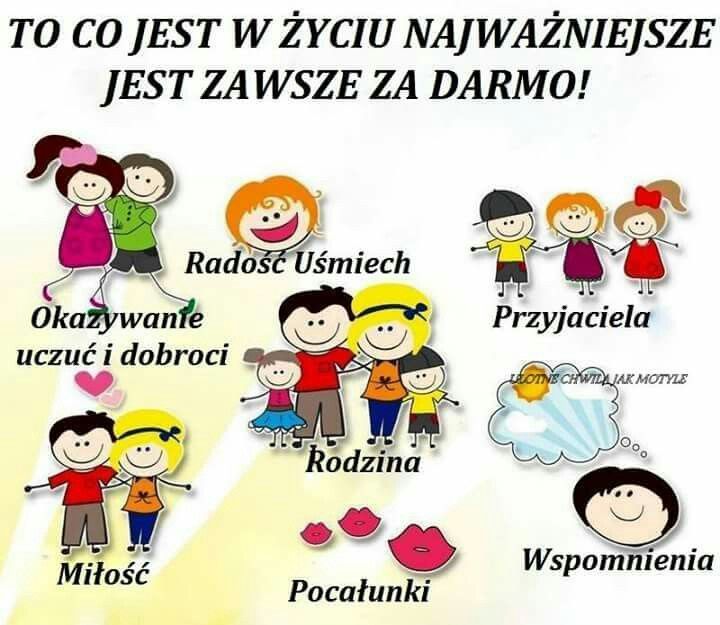 Włącz ulubioną muzykę i pokoloruj.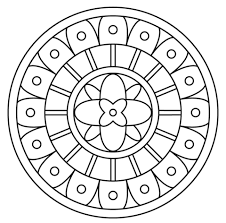 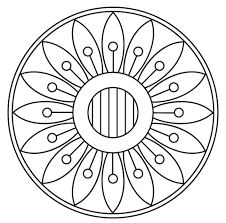 